Конструирование из бумагиПрактическое задание «Дерево»Обведите свои ладошки карандашом на листе цветной бумаги. Необходимо сделать минимум 4-5 ладошек. 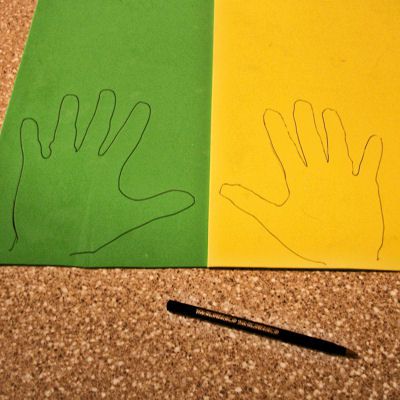 Вырежете ножницами ладошки по контуру.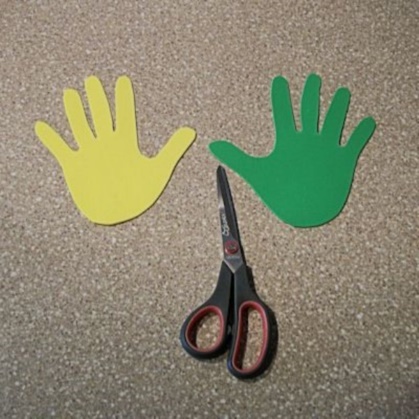 На белом листе бумаги нарисуйте контур ствола дерева.Приклейте ладошки к стволу дерева.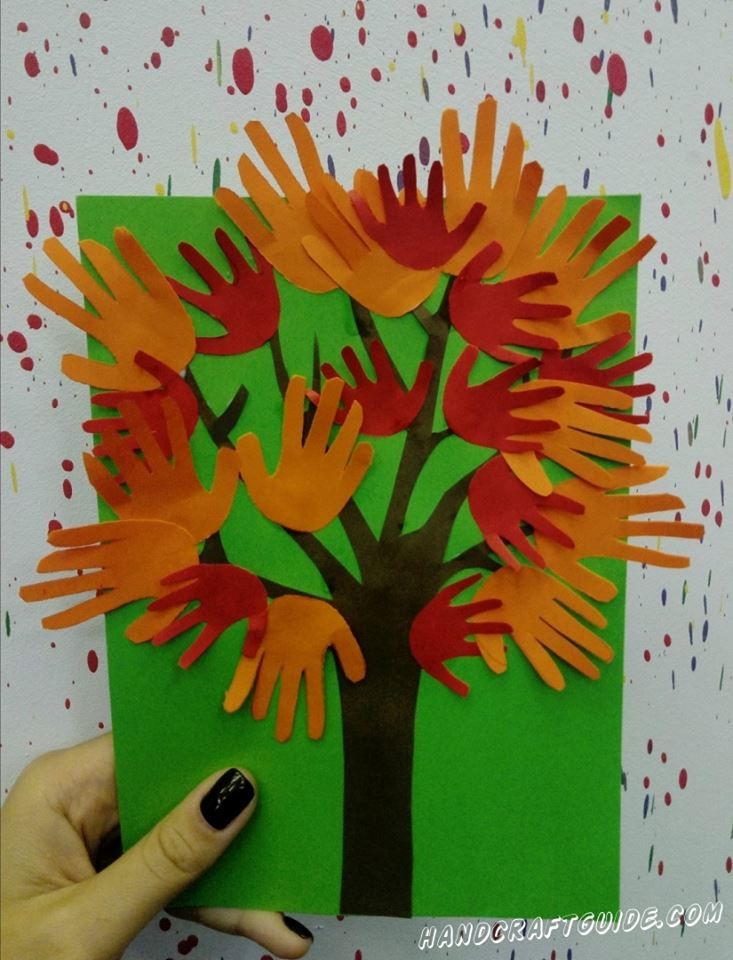 Фото готовой работы вышлите на эл. почту педагогу: rasskazova.ei@vostokmskobr.ru